1 апреля 2016 г.ПРЕСС-РЕЛИЗОколо 30 тыс. уведомлений направили граждане Татарстана в систему «Народный контроль» в 2015 годуИтоги работы государственной информационной системы «Народный контроль» подвел заместитель Премьер-министра Республики Татарстан – министр информатизации и связи Роман Шайхутдинов.В 2015 году в систему поступило 29 673 уведомления от граждан, что на 38% (более 8 тыс. уведомлений) больше, что годом ранее.Количество решенных в системе заявок возросло до 73%, а процент мотивированных отказов снизился до 5%. При этом 21% уведомлений получили статус «запланировано».Пользователи системы 136,5 тыс. раз поддержали уведомления в системе, оставили 28 тыс. оценок к ним и более 165 тыс. комментариев.Самыми популярными у населения категориями стали:«Благоустройство территории (более 10 тыс. заявок);  «Организация дорожного движения» (5,9 тыс. заявок); «Содержание и ремонт муниципальных дорог» (3,3 тыс. заявок); «Жилищно-коммунальные услуги» (2,2 тыс. заявок);«Общественный транспорт» (1,9 тыс. заявок).В 2015 году в системе было создано 11 новых категорий:«Бездомные животные»; «Незаконные карьеры»; «Нарушение правил пожарной безопасности»;  «Работа учреждений культуры»; «Противодействия коррупции»; «Скрытые формы оплаты труда»; «Работа спортивных объектов»; «Неоформление трудовых отношений»;«Памятники культуры»; «Незаконное производство и (или) оборот этилового спирта, алкогольной и спиртосодержащей продукции (за исключением розничной продажи); «Нарушение требований охраны труда».В связи с малым количеством опубликованных уведомлений  были удалены такие категории, как: «Подвесные линии связи», «Народная инвентаризация – земельные участки», «Народная инвентаризация – здания (помещения), «Автомобили на дорогах, препятствующие проходу или проезду» и «Проблемы, препятствующие развитию предпринимательства».МИНИСТЕРСТВО ИНФОРМАТИЗАЦИИ И СВЯЗИРЕСПУБЛИКИ ТАТАРСТАНКремлевская  ул.,  д. . Казань, 420111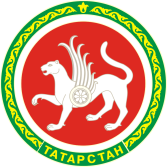 ТАТАРСТАН РЕСПУБЛИКАСЫНЫҢМӘГЪЛҮМАТЛАШТЫРУ ҺӘМ ЭЛЕМТӘ МИНИСТРЛЫГЫКремль урамы, 8 нче йорт, Казан шәһәре, 420111Тел. (843) 231-77-01. Факс (843) 231-77-18e-mail: mic@tatar.ru; http://mic.tatar.ruОКПО 00099814, ОГРН 1021602846110, ИНН/КПП 1653007300/165501001Тел. (843) 231-77-01. Факс (843) 231-77-18e-mail: mic@tatar.ru; http://mic.tatar.ruОКПО 00099814, ОГРН 1021602846110, ИНН/КПП 1653007300/165501001